Vážení občané,Na žádost policie ČR Vás vyzýváme k respektování nařízených krizových opatřeních, zejména pak na usnesení vlády č. 215 ze dne 15.3.2020 týkající se ZÁKAZU volného pohybu osob na celém území ČR s výjimkami, které jsou uvedeny v usnesení vlády. prap. Robert Pfeiffer 
inspektor+420 974 376 525

robert.pfeiffer@pcr.czÚZEMNÍ ODBOR SOKOLOV
Obvodní oddělení Sokolov-venkov
Dobrovského 1935
356 15 Sokolov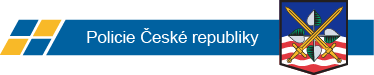 